Contrôle du but d’enseignement 
pour électricien/ne de réseau CFCContrôle de la réalisation des objectifsRemarque: les indications pour remplir le rapport d’apprentissage figurent au chapitre «3. Planification et contrôle de la formation» pages 5 et 6.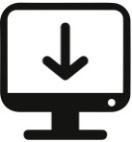 Téléchargement sur http://www.electricite.ch/, Formation professionnelle/Formation initiale d’électricien de réseau, sous Dossier de formation.Personne en formationApprentissageFormateur/triceAnnéeSemestreDateVisa formateur/triceVisa personne en 
formation1e année d‘appren-tissage 1° semestre1e année d‘appren-tissage 2° semestre2e année d‘appren-tissage3° semestre2e année d‘appren-tissage4° semestre3e année d‘appren-tissage5° semestre3e année d‘appren-tissage6° semestreRemarques:Remarques:Remarques:Remarques:Remarques:Remarques:1e année d‘appren-tissage1e année d‘appren-tissage1e année d‘appren-tissage2e année d‘appren-tissage2e année d‘appren-tissage3e année d‘appren-tissage3e année d‘appren-tissage3e année d‘appren-tissage3e année d‘appren-tissageAcquisAcquisAcquis1e semestre2e semestre2e semestre3e semestre4e semestre5e semestre5e semestre6e semestre6e semestreDateDateVisa 
formateur/
formatrice7. 	Lignes de contact7. 	Lignes de contact7. 	Lignes de contact7. 	Lignes de contact7. 	Lignes de contact7. 	Lignes de contact7. 	Lignes de contact7. 	Lignes de contact7. 	Lignes de contact7. 	Lignes de contact7. 	Lignes de contact7. 	Lignes de contact7. 	Lignes de contact7.1. 	Pré-assembler des éléments selon les documents de montage

7.2. 	Poser, monter et démonter des poteaux, haubans, vérins d’appui et structures porteuses aux dimensions selon les documents de construction et les manuels7.3. 	Tirer, fixer, haubaner et régler les fils et lignes de contact selon les plans de montage.

7.4. 	Effectuer des inspections et des travaux de maintenance en respectant strictement les prescriptions de sécurité
Remarques:1e année d‘appren-tissage1e année d‘appren-tissage1e année d‘appren-tissage2e année d‘appren-tissage2e année d‘appren-tissage2e année d‘appren-tissage3e année d‘appren-tissage3e année d‘appren-tissageAcquisAcquis1e semestre2e semestre2e semestre3e semestre3e semestre4e semestre5e semestre6e semestreDateVisa 
formateur/
formatrice8. 	Dispositifs de protection et mise en service des installations8. 	Dispositifs de protection et mise en service des installations8. 	Dispositifs de protection et mise en service des installations8. 	Dispositifs de protection et mise en service des installations8. 	Dispositifs de protection et mise en service des installations8. 	Dispositifs de protection et mise en service des installations8. 	Dispositifs de protection et mise en service des installations8. 	Dispositifs de protection et mise en service des installations8. 	Dispositifs de protection et mise en service des installations8. 	Dispositifs de protection et mise en service des installations8. 	Dispositifs de protection et mise en service des installations8.1. 	Monter des dispositifs de protection de réseau selon mandat

8.2. 	Installer des retours de courant et des mises à la terre selon les directives

8.3. 	Procéder à des mesures de contrôle selon mandat

8.4. 	Mettre en service des installations suivant le déroulement prévu

Remarques: